To:  EU-LAC-MUSEUMS Project OperatorsFrom: __________________________________Title of object/image etc. [or group of objects/images, if relevant]This object/image was created by:________________________________________________________________________________________________________________________________________This object/image belongs to:____________________________________________________________________________________________________________________________________________I can confirm that:all relevant Intellectual Property Rights in this object/image have been investigated, that it has been scrutinised in relation to the EU-LAC-MUSEUMS  Intellectual Property Rights Questionnaire, and that no Intellectual Property issues arise.The owner of the copyright in the object/image has given permission for it to appear on the website of the EU-LAC-MUSEUMS Project (eulacmuseums.net, and eu-lac.org for virtual museum)The owner of the copyright in the object/image has given permission for it to be licenced for further use under CC BY-NC-SA 4.0.Name:_________________________________________________________________________Institution:______________________________________________________________________Date:___________________________________________________________________________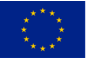  This project has received funding from the European Union’s Horizon 2020Research and innovation programme under grant agreement No 693669.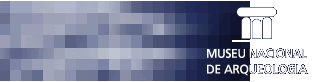 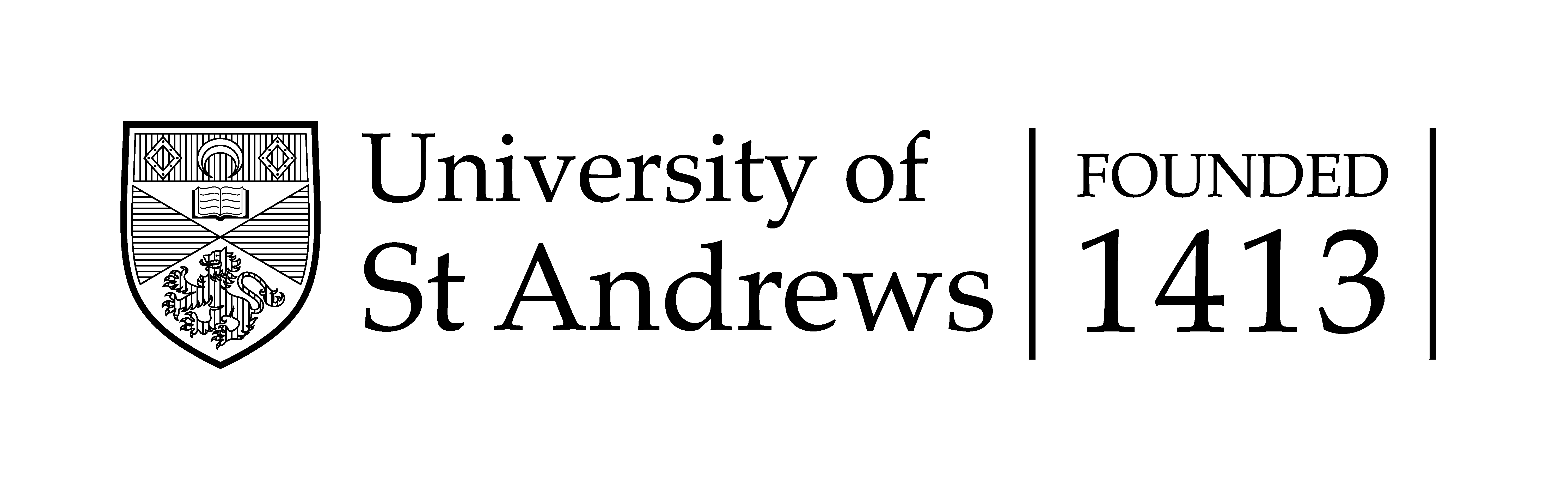 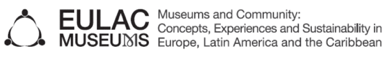 